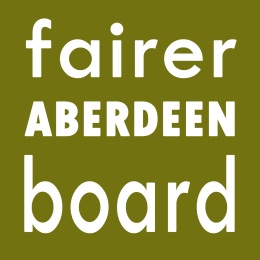 Fairer Aberdeen Board6pm, Thursday 27th November 2014Committee Room 5Town HouseAGENDA Apologies Note of meeting held on 13.3.14Matters arisingAnnual Report 2013-146 month report 2014-15Financial report Northfield Welding project updateAOCBDate of next meeting